§11-111.  Allowable chargesIn addition to rental payments, a merchant may contract for and receive the following charges or fees.  [PL 2001, c. 287, §12 (AMD).]1.   An initial administrative fee not to exceed $15 may be assessed but the fee must be refunded to the consumer if the rental agreement is not consummated.  If a consumer enters into more than one rental-purchase agreement with a merchant on the same day, only one initial administrative fee may be assessed.[PL 2001, c. 287, §12 (AMD).]2.   An optional delivery charge may not exceed $30 for 3 or fewer items actually delivered or $60 for 4 or more items actually delivered.[PL 2001, c. 287, §12 (AMD).]3.   An optional payment pick-up fee may not exceed $7.50 and may be assessed only once per payment.[PL 2001, c. 287, §12 (AMD).]4.   A liability damage waiver fee may be contracted for and received pursuant to section 11‑115.[PL 1991, c. 787 (NEW).]SECTION HISTORYPL 1991, c. 787 (NEW). PL 2001, c. 287, §12 (AMD). The State of Maine claims a copyright in its codified statutes. If you intend to republish this material, we require that you include the following disclaimer in your publication:All copyrights and other rights to statutory text are reserved by the State of Maine. The text included in this publication reflects changes made through the First Regular and First Special Session of the 131st Maine Legislature and is current through November 1. 2023
                    . The text is subject to change without notice. It is a version that has not been officially certified by the Secretary of State. Refer to the Maine Revised Statutes Annotated and supplements for certified text.
                The Office of the Revisor of Statutes also requests that you send us one copy of any statutory publication you may produce. Our goal is not to restrict publishing activity, but to keep track of who is publishing what, to identify any needless duplication and to preserve the State's copyright rights.PLEASE NOTE: The Revisor's Office cannot perform research for or provide legal advice or interpretation of Maine law to the public. If you need legal assistance, please contact a qualified attorney.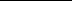 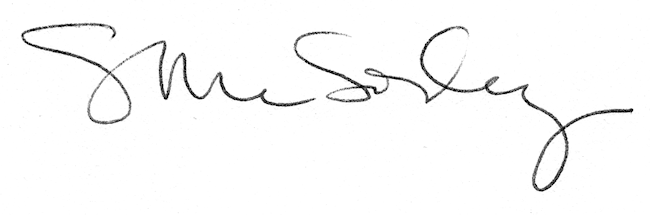 